Муниципальное дошкольное образовательное учреждение «Детский сад № 93»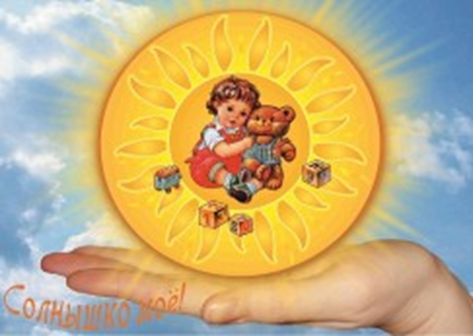 РАБОЧАЯ ПРОГРАММАДополнительного образованиякоммуникативно-речевой направленностиСрок реализации 1 годВозраст обучающихся 5-6 летФорма организации образовательной деятельностиАнглийский для малышей «Веселый английский»на 2020-2021 уч. год(для дошкольников 5-6 лет)Ярославль, 2020Пояснительная запискаДошкольный возраст признан психологами наиболее благоприятным для изучения иностранных языков. С одной стороны, маленькие дети быстрее, чем взрослые, усваивают языковой материал, поскольку не боятся «сделать ошибку», с другой – изучение иностранного языка в раннем возрасте способствует развитию речи, мышления и памяти ребенка, а значит полезно для формирования его личности в целом.Обучение иностранным языкам детей-дошкольников призвано содействовать общему развитию ребенка. Это достигается путем вовлечения ребенка в виды деятельности, которые улучшают координацию, моторные навыки, так же пространственное, личностное, социальное и эмоциональное развитие.Знакомство с иностранным языком в дошкольном возрасте благотворно влияет на общее психическое развитие ребёнка, на развитие его речевой культуры, расширение кругозора. Именно на раннем этапе обучения закладывается интерес к иноязычному общению, а языковая база, приобретенная в детском саду, впоследствии помогает преодолеть страх к освоению иностранной речи, возникающий у некоторых школьников. Таким образом, формируется основа для изучения языка в школе на более высоком уровне.На протяжении всего обучения сохраняется единство форм и видов работ, при этом доминируют наглядность и образность, так как фраза воспринимается ребенком не как набор отдельных лексических единиц, а как блок, нечто единое, целое, образ.Языковое содержание обучения определяется простотой и доступностью материала для детей дошкольного возраста, связано с повседневной жизнью в детском саду и дома. Принимая во внимание соотношение возраста ребенка, распределение и обработка материала тесно связана с методикой обучения.Данная программа предназначена для обучения детей 4-6 лет и учитывает особенности их психологического и физического развития. Мышление делает качественный скачок: ребенок выходит за пределы статичного бытия и начинает жить в протяженном во времени мире. Это позволяет перейти к поиску закономерностей, лежащих в основе устройства мира. Он начинает интересоваться процессами как упорядоченными системами событий. В связи с этим в обучение необходимо включать элементы закономерностей языкового строя. При этом:1) не отходить от основного принципа наглядности и образности;2) руководствоваться принципом “делай, как я”, “говори, как я”;3) учить языку исключительно на практике, без применения даже элементарных теоретических языковых понятий.При составлении программы учтены нормы и требования к нагрузке детей в течение недели. Программа составлена в соответствии с инструктивно – методическим письмом Министерства образования РФ от 14.03.2000г. №65/23-16, а также СанПиН 2.4.1.2660-10 "Санитарно-эпидемиологические требования к устройству, содержанию и организации режима работы в дошкольных организациях» Санитарно-эпидемиологические правила и нормативы СанПиН 2.4.1. 2791 -10 (Изменения № 1 к СанПиН 2.4.1.2660 - 10 «Санитарно-эпидемиологические требования к устройству, содержанию и организации режима работы в дошкольных организациях», утверждены постановлением Главного государственного санитарного врача Российской Федерации от 20.12.2010 № 164).Программа дополнительного образования по раннему обучению детей дошкольного возраста английскому языку составлена на основе разработок и рекомендаций Н.Д.Гальсковой «Первая встреча», Н.Д.Гальсковой, В.В.Пономаревой «Первые шаги».АктуальностьВ современной жизни возросла значимость изучения иностранного языка. Сейчас изучение иностранного языка в школе начинается уже со второго класса. Столь раннее начало обучения пугает родителей и даже учителей. Новые учебники предъявляют высокие требования к 7-8 летним малышам.Возможности иностранного языка как учебного предмета в реализации стратегической направленности детского сада на развитие личности поистине уникальны. Известно, что дошкольный возраст является благоприятным для усвоения иностранного языка, так как у маленького ребёнка прекрасно развита долговременная память.Занятия по английскому языку в дошкольном учреждении знакомят ребенка с основами иноязычной культуры, т.е. сообщают ребенку базовый объем знаний, умений и навыков.	Данная программа базируется на принципах коммуникативного обучения и направлена на формирование положительной познавательной мотивации.Ведущей формой организации образовательного процесса являются групповые занятия. Цель программыФормирование у детей дошкольного возраста иноязычной коммуникативной компетентности и развитие устойчивого интереса к дальнейшему изучению иностранного языка.ЗадачиОбучающие:- сформировать элементарные умения и навыки общения на английском языке;- выработать у учащихся навыки правильного произношения английских звуков и правильного интонирования высказывания;- формировать элементарные знания в области грамматики, фонетики, лексики английского языка.Развивающие:- развивать коммуникативные навыки;- развивать  речевые, интеллектуальные и познавательные способности детей, которые необходимы для изучения иностранного языка (фонематический слух, способность к догадке, память, внимание, воображение, мышление);- ознакомить с культурой, традициями и обычаями страны изучаемого языка;Воспитательные:- воспитывать у детей устойчивый интерес к изучению нового языка;- воспитывать уважение к образу жизни людей страны изучаемого языка;- воспитывать чувство толерантности.Содержание курсаПри выборе тематики, лексико-грамматических конструкций учитываются уровень развития детей, их мотивация и интересы, а также соотнесенность с учебными планами по развитию познавательных способностей и речи на русском языке в детском саду. На этом этапе обучения детей и, исходя из опыта обучения английскому языку детей данного возраста, представляется целесообразным ввести следующие 10 тем:“Давайте познакомимся”“Счет”“Праздники”,“Животные”“Цвета”	“Семья”“Еда” “Части тела”“Глаголы движения”10.“Алфавит”Курс английского языка для дошкольников делится на два уровня.На данном уровне обучения малыши знакомятся с основами языка, приобретают элементарные навыки разговорной речи, накапливают основной запас слов по различным темам, предусмотренным программой обучения детей английскому (игрушки, животные, цвета), и знакомятся с простейшими основами грамматики английского языка.Планируемые результаты освоения курсаПосле окончания данного уровня дети научатся:Приветствовать, представлять себя, прощаться. Благодарить, задавать и отвечать на вопросы. Считать до 20. Использовать знакомые речевые образцы на практике. Задавать простейшие вопросы. Развернуто отвечать на вопросы. Понимать на слух короткие тексты, диалоги. Формулировать просьбы и предложения (Let's play). Узнавать буквы английского алфавита. Методы и приемыМетоды:СловесныйИгровойПрактическийПриемы:Работа над произношением (сказки, скороговорки, рифмовки).Работа с игрушкой (диалог с игрушкой, описание игрушки).Работа с картинкой (описание картинки, подвижные игры, спокойныеигры, творческие игры).Разучивание и декламация стихов (конкурс стихов, разучивание песен).Инсценировка коротких ситуаций.Воспроизведение ситуативных диалогов.Принципы работыОбязательно использовать различные средства поощрения, как вербальные, так и материальные.Формировать у детей положительный образ учителя, что повышает рефлексивные способности ребенка.Лимитировать речь учителя на русском языке до 5–10%. (Речь ребенка на английском языке – 90%).Системно вводить лексику: Первое занятие – 5-6 слов. Второе занятие – закрепление. Последующие занятия – активизация с использованием речевых конструкций + 3–4 новых слова.Учитывать кратковременную память детей на данном этапе развития, системно возвращаться к ранее пройденному материалу и включать его в последующие занятия.Обучать полным речевым структурам, что способствует развитию навыков говорения.Отдавать преимущественное предпочтение парному и групповому обучению. Это помогает установить благоприятный психологический климат в группе и снимает языковые барьеры.Развивать быстроту реакции на команды и вопросы учителя.Формы подведения итогов реализации дополнительной общеразвивающей программы – контрольная финальная игра, индивидуальный мониторинг, открытое занятие.Структура занятияКаждое занятие курса имеет свою структуру. Начинается с обычного приветствия на английском языке, которое постепенно запоминается детьми. Затем проводиться речевая разминка. Это либо стихотворение, либо песенка на английском языке. В основной части занятия в игре с куклами и другими игрушками дети знакомятся с речевыми образцами и закрепляют их. В конце занятия ребята вспоминают, чему научились и повторяют песенку или стих речевой разминки. Затем следует прощание на английском языке. Для работы на уроке используется магнитофон и кассеты с записями стихов и песен на английском языке.Занятия проводятся 2 раза в неделю, продолжительностью 30 минут.Материально-техническое оснащениеОборудование:комплект столов и стульев для дошкольников;доска;стол для педагога;магнитофон с комплектом аудиозаписей;компьютер;мяч;объемные игрушки;цветные карандаши.Экранно-звуковые пособия:CD-диски;мультимедийные презентации.Содержание программыУчебный план программыУчебная программа на октябрь - июнь 2019-2020 учебный год. *длительность академического часа для детей 5-6 лет не более 25-30 минутСписок используемой литературыЗ.А. Ефанова. Занимательные материалы по английскому языку. Подготовительная группа. – Волгоград: «Корифей», 1997.А.В. Конышева. Английский для малышей. – Минск: «Четыре четверти», 2004.Л.Л. Лыкова. Обучение английскому языку дошкольников и младших школьников. – Ярославль: «Академия развития», 2006.Н.И. Рыжих. Успешные шаги к овладению современным английским языком. – Москва: «Бао-Пресс», 2005.Л.Г. Фрибус, Р.А. Дольникова. Как детишек нам учить по-английски говорить. Санкт-Петербург: «Каро», 2008.И.А. Шишкова, М.Е. Вербовская. Английский для малышей 4 – 6 лет. – Москва: РОСМЭН, 2011. Весёлый английский / Авт.-сост. В.Г.Кулиш. – Д.: Сталкер, 2001.Дольникова Р.А., Фрибус Л.Г. Как детишек нам учить по-английски говорить, СПб., КАРО, 2002.Кулиш В.Г. Занимательный английский для детей. Сказки, загадки, увлекательные истории. – Д.: Сталкер, 2001.ПРИНЯТОна заседании педагогического совета МДОУ «Детский сад № 93»Протокол №_____4______от «13» 07 2020 г.УТВЕРЖДЕНОПриказом 194 от 30.08.2020Заведующий МДОУ «Детский сад № 93»______________ С.Е. ПрокуророваТемаНовые словаФразы и структуры1) What’s your name?hello, hi, goodbye, morning, afternoon, thank youHello, I’m Max. What’s your name? Her name is Maisie. Nice to see you. How are you? I’m fine, thanks.2) CountingNumber, one, two, three, four, five, six, seven, eight, nine, tenLet’s count! How old are you? Count, please3) HolidaysHoliday, new year, birthdday, christmas, Santa Claus, Christmas treeHappy birthday! Happy new year! Merry christmas! Happy holidays! two apples bananas/ pears/plumsHow many bananas/…are there? Open your schoolbag. Take out an apple. Bite onto it. Yummy!Give me a banana. Here you are.4) AnimalsDomestic, wild, animal, pet, cat, dog, hamster, mouse, duck, rabbit, lion, elephant, monkey, snake, big, littleIs it a cat? No, sorry. Yes.What’s this? My favourite pet is..What animal can you find?How many animals are there?5) Coloursblue, red, yellow, pink, green, black, white, brownLet’s draw! What colour is it? What is your favourite colour? My favourite colour is.. 6) My familyMother/mummy, father/daddy, grandmother/grandma, grandfather/grandpa, brother, sister, familyMy family is big/small. I love my mummy. I love my family. Who is it? Is it my brother.7) My body Face, knees, Foot/feet, hand(s), head, eyes, mouth, noseClap your hands. Stamp your feet. Turn around. Close your eyes! Show me your hands!8) I can do thisClap, turn, dance, sing, jump, walk, playI can.. Stand up! Sit down. Clap your hands.Stamp your feet.Turn around. Dance and sing. Close your eyes! Hide! Be careful. Quiet, please!9) Fruits and vegetablesapple, banana, plum, pear, orange, peach, grapes, Potatoes, onions, carrots, green/red peppers, tomatoes, cucumbersI like. I don’t like. What do you like? How much is it?10) AlphabetAlphabet, letter (a, b, c…)Alphabet songмесяц№ п/пТема занятияЧасы *Дата Октябрь 1Приветствие. Hello! Hi! Прощание Goodbye. Bye - bye.1Октябрь 2Фонетическая сказка о язычке1Октябрь 3Знакомство. Как тебя зовут? – меня зовут… What is your name? My name is…Песня “Hello”1Октябрь 4Вежливые слова – пожалуйста, извините1Октябрь 5Договорки. Вежливое слово «Спасибо»1Октябрь 6Разыгрывание мини диалогов1Октябрь 7Игра “What’s your name?” Закрепление материала.1Октябрь 8Повторение. Разучивание стихотворения “Goodbye, my doll”1Ноябрь 9Цифры. Счет от 1 до 51Ноябрь 10Счет от 6 до 101Ноябрь 11Игра «Сосчитай сколько тебе лет?»1Ноябрь 12Разучивание песенки «Let’s count»1Ноябрь 13Какой твой номер телефона?1Ноябрь 14Договорки про цифры1Ноябрь 15Составление мини диалогов1Ноябрь 16Закрепление и повторение изученного материала1Декабрь 17Праздники 1Декабрь 18Поздравление с днем рождения. Разучивание песенки Happy birthday to you1Декабрь 19Праздничный стол, подарки1Декабрь 20Праздник новый год1Декабрь 21Разучивание стихотворения “New Year”1Декабрь 22Рождество. Рождественский чулок. Санта-Клаус1Декабрь 23Песенка “Jingle Bells”1Декабрь 24Закрепление 1Январь 25Знакомство «Животные»1Январь 26Мое любимое животное1Январь 27Какого цвета животное1Январь 28Домашние животные1Январь 29Лесные животные1Январь 30Разучивание рифмовка “Little mouse”, повторение животных1Январь 31Мой питомец. Описание своего любимого питомца1Январь 32Повторение и закрепление лексического материала1Февраль 33Знакомство с новым материалом «Цвета»1Февраль 34Цветной дождь1Февраль 35Песенка “Red and yellow”1Февраль 36Игра «Let’s draw”1Февраль 37Какой твой любимый цвет1Февраль 38Договорки про цвета1Февраль 39Цветик-семицветик1Февраль 40Повторение и закрепление изученного материала1Март 41Моя семья1Март 42Мои любимые: папа, мама, дедушка и бабушка1Март 43Мои братья, сестры и кузены1Март 44Моя семья. Стихотворение “My family”1Март 45Я люблю свою семью1Март 46Песенка “My family”1Март 47Договорки о семье. Мини-диалоги1Март 48Повторение лексического материала1Апрель 49Знакомство «Мое тело»1Апрель 50Песенка “Head and shoulders”1Апрель 51Какого цвета волосы?1Апрель 52Сколько пальцев?1Апрель 53Стихотворение “My body”1Апрель 54Игра «Покажи свои…»1Апрель 55Договорки по теме «Тело»1Апрель 56Закрепление и повторение изученного материала1Май 57Что я умею делать?1Май 58Я умею…. Глаголы движения1Май 59Что ты умеешь делать?1Май 60Разучивание песенки «I can walk»1Май 61Я не умею делать1Май 62Дни недели1Май 63Песенка “The days of the week”1Май 64Обобщающее занятие1Июнь65Еда1Июнь66Мои любимые овощи1Июнь67Договорки про овощи1Июнь68Фрукты 1Июнь69Песенка про фрукты1Июнь70Что я могу приготовить1Июнь71Игра «Найди фрукт, овощ»1Июнь72Повторение 1Итого 72